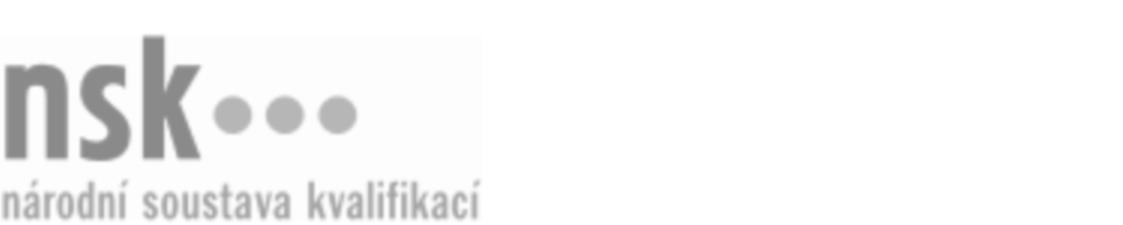 Autorizované osobyAutorizované osobyAutorizované osobyAutorizované osobyAutorizované osobyAutorizované osobyAutorizované osobyAutorizované osobyInstruktor/instruktorka bodystylingu (kód: 74-002-H) Instruktor/instruktorka bodystylingu (kód: 74-002-H) Instruktor/instruktorka bodystylingu (kód: 74-002-H) Instruktor/instruktorka bodystylingu (kód: 74-002-H) Instruktor/instruktorka bodystylingu (kód: 74-002-H) Instruktor/instruktorka bodystylingu (kód: 74-002-H) Instruktor/instruktorka bodystylingu (kód: 74-002-H) Instruktor/instruktorka bodystylingu (kód: 74-002-H) Autorizující orgán:Autorizující orgán:Ministerstvo školství, mládeže a tělovýchovyMinisterstvo školství, mládeže a tělovýchovyMinisterstvo školství, mládeže a tělovýchovyMinisterstvo školství, mládeže a tělovýchovyMinisterstvo školství, mládeže a tělovýchovyMinisterstvo školství, mládeže a tělovýchovyMinisterstvo školství, mládeže a tělovýchovyMinisterstvo školství, mládeže a tělovýchovyMinisterstvo školství, mládeže a tělovýchovyMinisterstvo školství, mládeže a tělovýchovyMinisterstvo školství, mládeže a tělovýchovyMinisterstvo školství, mládeže a tělovýchovySkupina oborů:Skupina oborů:Tělesná kultura, tělovýchova a sport (kód: 74)Tělesná kultura, tělovýchova a sport (kód: 74)Tělesná kultura, tělovýchova a sport (kód: 74)Tělesná kultura, tělovýchova a sport (kód: 74)Tělesná kultura, tělovýchova a sport (kód: 74)Tělesná kultura, tělovýchova a sport (kód: 74)Povolání:Povolání:Instruktor bodystylinguInstruktor bodystylinguInstruktor bodystylinguInstruktor bodystylinguInstruktor bodystylinguInstruktor bodystylinguInstruktor bodystylinguInstruktor bodystylinguInstruktor bodystylinguInstruktor bodystylinguInstruktor bodystylinguInstruktor bodystylinguKvalifikační úroveň NSK - EQF:Kvalifikační úroveň NSK - EQF:333333Platnost standarduPlatnost standarduPlatnost standarduPlatnost standarduPlatnost standarduPlatnost standarduPlatnost standarduPlatnost standarduStandard je platný od: 19.06.2020Standard je platný od: 19.06.2020Standard je platný od: 19.06.2020Standard je platný od: 19.06.2020Standard je platný od: 19.06.2020Standard je platný od: 19.06.2020Standard je platný od: 19.06.2020Standard je platný od: 19.06.2020Instruktor/instruktorka bodystylingu,  29.03.2024 16:21:46Instruktor/instruktorka bodystylingu,  29.03.2024 16:21:46Instruktor/instruktorka bodystylingu,  29.03.2024 16:21:46Instruktor/instruktorka bodystylingu,  29.03.2024 16:21:46Instruktor/instruktorka bodystylingu,  29.03.2024 16:21:46Strana 1 z 2Strana 1 z 2Autorizované osobyAutorizované osobyAutorizované osobyAutorizované osobyAutorizované osobyAutorizované osobyAutorizované osobyAutorizované osobyAutorizované osobyAutorizované osobyAutorizované osobyAutorizované osobyAutorizované osobyAutorizované osobyAutorizované osobyAutorizované osobyNázevNázevNázevNázevNázevNázevKontaktní adresaKontaktní adresa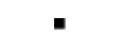 Ryšavá LudmilaRyšavá LudmilaRyšavá LudmilaRyšavá LudmilaRyšavá LudmilaDřevařská 871/33, 60200 BrnoDřevařská 871/33, 60200 BrnoRyšavá LudmilaRyšavá LudmilaRyšavá LudmilaRyšavá LudmilaRyšavá LudmilaDřevařská 871/33, 60200 BrnoDřevařská 871/33, 60200 BrnoIng. Ryšavá ZuzanaIng. Ryšavá ZuzanaIng. Ryšavá ZuzanaIng. Ryšavá ZuzanaIng. Ryšavá ZuzanaDřevařská 871/33, 60200 BrnoDřevařská 871/33, 60200 BrnoIng. Ryšavá ZuzanaIng. Ryšavá ZuzanaIng. Ryšavá ZuzanaIng. Ryšavá ZuzanaIng. Ryšavá ZuzanaDřevařská 871/33, 60200 BrnoDřevařská 871/33, 60200 BrnoMgr. Szabóová BlankaMgr. Szabóová BlankaMgr. Szabóová BlankaMgr. Szabóová BlankaMgr. Szabóová BlankaNová 1816, 75301 HraniceNová 1816, 75301 HraniceMgr. Szabóová BlankaMgr. Szabóová BlankaMgr. Szabóová BlankaMgr. Szabóová BlankaMgr. Szabóová BlankaNová 1816, 75301 HraniceNová 1816, 75301 HraniceInstruktor/instruktorka bodystylingu,  29.03.2024 16:21:46Instruktor/instruktorka bodystylingu,  29.03.2024 16:21:46Instruktor/instruktorka bodystylingu,  29.03.2024 16:21:46Instruktor/instruktorka bodystylingu,  29.03.2024 16:21:46Instruktor/instruktorka bodystylingu,  29.03.2024 16:21:46Strana 2 z 2Strana 2 z 2